Bundesarbeitsgemeinschaft der Taubblinden e.V.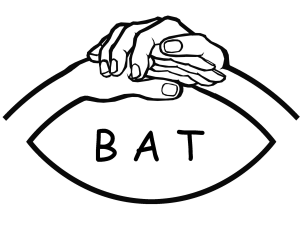 Programm am 27. und 28. August 2021 in Heilbronn	Freitag, den 27.08.2021 - 2 Vorträge	18:00 Uhr		Einlass 	19:00 Uhr		Vortrag „Merkzeichen TBL – welche Vorteile gibt es für uns? / was bringt es uns?“ mit Fragen und Antworten				Referat: Uwe Zelle (Vortrag dauert ca. 30 min)	19:45 Uhr		Pause	20:00 Uhr		Vortrag „Soziale Netzwerk – Tipps und Infos für Taubblinde“				Mit Fragen und Antworten				Referat: Uwe Zelle  (Vortrag dauert ca. 30 min)	Samstag, den 28.08.2021 - Mitgliederversammlung mit Wahl	09:00 Uhr		Einlass	09:30 Uhr		Beginn der Mitgliederversammlung				Es gibt Kaffee/Tee - Pausen	12:00 Uhr		Mittagspause	ca. 13:00 Uhr		Fortsetzung der Versammlung	18:00 Uhr		Ende der Mitgliederversammlung	19:00 Uhr		Gemeinsames Abendessen im RestaurantDie Adresse wird 2-3 Wochen vor der Mitgliederversammlung bekanntgegeben.Wichtige Information über Corona-Maßnahmen„Geimpft, getestet und genesen“Wer voll geimpft ist, muss einen gelben oder digitalen Impfpass vorlegen.Bei wem die 2. Impfung weniger als 14 Tage her ist und noch keine Impfung hat, muss einen negativen COVID-19-Schnelltest vorlegen. Bitte nicht älter als 24 Stunden.Wer mit dem Corona-Virus infiziert war und genesen ist, muss eine Bescheinigung vorlegen. Es ist möglich, vor Ort im Testzentrum einen Schnelltest zu machen. Bitte selbst kümmern.Bitte die Hygieneordnung in der Jugendherberge beachten.Wer ohne Impfdokumentation oder ohne Bescheinigung ankommt, darf die Jugendherberge nicht betreten. Dies gilt für alle Mitglieder und Taubblindenassistenzen.